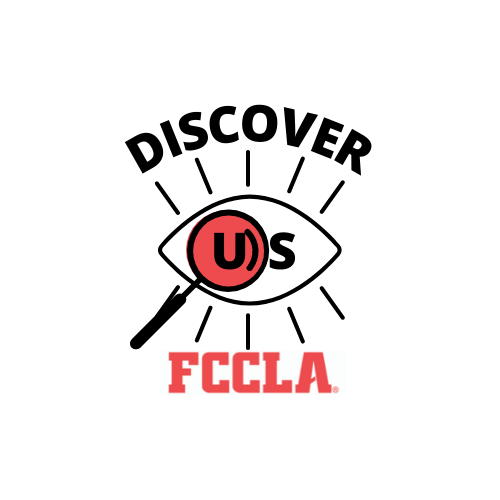 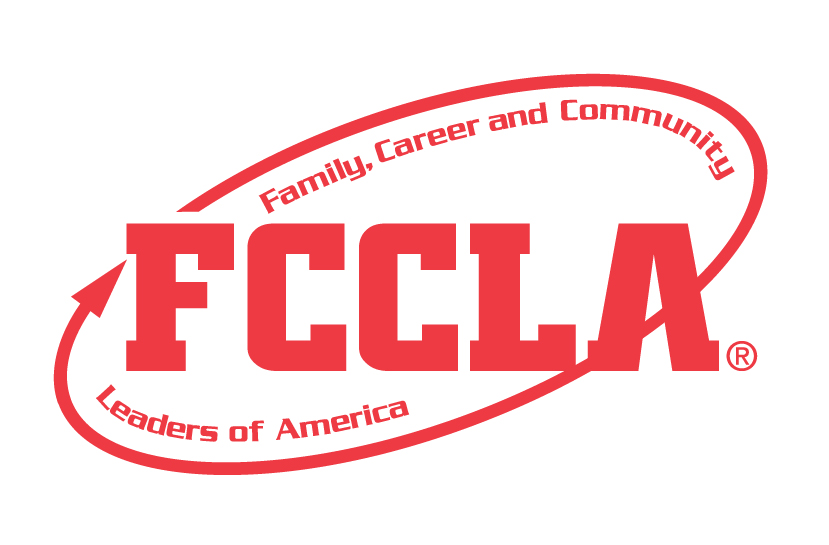 TIMEACTIVITYSunday, March 6, 20223:00 pm – 8:30 pmFCCLA Conference Registration3:00 pm – 4:00 pmOrientation for New Advisers4:00 pm – 9:00 pmSTAR Event Information5:30 pm – 6:00 pmState Project Check-In4:15 pm Orientation for LC & STAR Event Evaluators4:40 pmSpecific Orientation for STAR Event Participants5:00 pm – 8:30 pmSTAR EVENTSChapter in Review Chapter ServiceEarly Childhood EntrepreneurshipFashion Design Food Innovations Interior Design Interpersonal Communications Job Interview LeadershipNational Programs in Action Parliamentary ProcedurePromote and Publicize Public Policy Advocacy9:00 – 10:30 pmOpening General SessionMonday, March 7, 20227:00 am – 6:00 pmFCCLA Conference Registration (STAR Event Information)7:30 am – 8:30 am Group Exercise Time8:00 am – 3:00 pm ProStart FCCLA InvitationalProStart ManagementBaking and Pastry Competition8:15 am – 8:45 amOrientation for LC & STAR Event Evaluators8:45 am – 9:00 amSpecific Orientation for STAR Event ParticipantsSTAR EVENTS Morning Session9:00 am- 3:00 pmCareer Investigation Culinary Math ManagementEvent Management Fashion Construction Focus on ChildrenHosp., Tourism, and Rec Nutrition and WellnessProfessional Presentation Repurpose and RedesignSay Yes to FCS Sports NutritionSustainability Challenge Teach and Train9:00 am – 3:00 pmPrize Wheel9:00 am – 3:00 pmExhibits9:00 am – 10:00 amState Project Check-In9:00 am – 9:45 amState Officer Candidate Speeches10:00 am – 11:15 amState Officer Candidates Round Robin9:00 am – 11:45 am Youth Sessions12:30 pm – 3:00 pmSTAR EVENTS Afternoon Session1:30 pm – 2:30 pmYouth Sessions3:00 pm – 4:30 pmSecond General Session6:45 pmState Project Line Up7:00 pm – 9:00 pmThird General Session/Business Meeting9:30 pm – 10:30 pmAdviser Reception and Awards9:30pm – 11:00 pmDanceTuesday, March 8, 20229:00 am Check out of Hotel9:30 amSTAR Event Line-up10:00 am – 12:00 PMClosing General Session